To:  Parents/ Guardians  From: Mrs. Dewar / bdewar@lssd.ca / www.mrsdewar.weebly.comDuring March, the following topics will be covered in our classroom.  Please feel free to contact me if you have any questions.English Language ArtsNovel Study: “Harry Potter and the Philosopher’s Stone”/ Reading Responses/ Reading Power ReviewWriting: Letter Writing/ Paragraph Writing/ Figurative Language Review               Status of the Class – conferencing about daily reading Spelling Home Reading – please continue to read at home at least 20 - 30 minutes each day!MathematicsMultiplication- concept review and basic fact strategies- Ninja Math Strategies for multiplying large numbersProblem Solving and Estimating using multiplicationFractionsSocial StudiesCanada’s First Peoples- Group ProjectScienceSimple MachinesOtherThank you for signing your child’s planner each night and for helping them remember their Book Bag each day! Please remember to send extra face masks and a water bottle in their backpack each day. 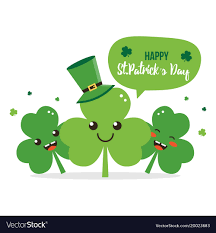  March 2022 Room 22 March 2022 Room 22 March 2022 Room 22 March 2022 Room 22 March 2022 Room 22SundayMondayTuesdayTuesdayWednesdayThursdayFridaySaturday1       Day 51       Day 52      Day 63      Day 14      Day 256Happy Birthday Landon!7       Day 3 8         Day 4 8         Day 4 9        Day 510       Day 611        Day 1121314       Day 2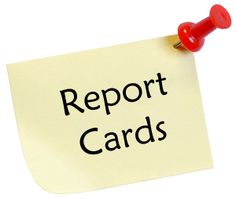 15       Day 315       Day 316     Day 417      Day 5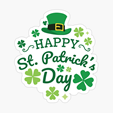 Parent Teacher Conferences(evening)18       Day 6Parent Teacher Conferences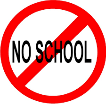 192021     Day 1Wacky Day22     Day 2Beach Day22     Day 2Beach Day23    Day 3Formal Day24     Day 4Sports Day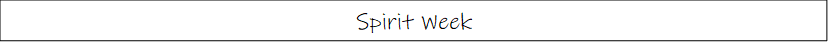 25      Day 5St. Andrews Pride Day(Wear your school gear or blue)2627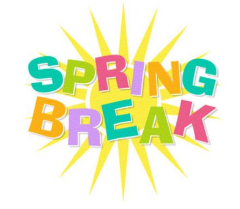 28     28     28     28    28     See you on: Monday, April 4thDay 6